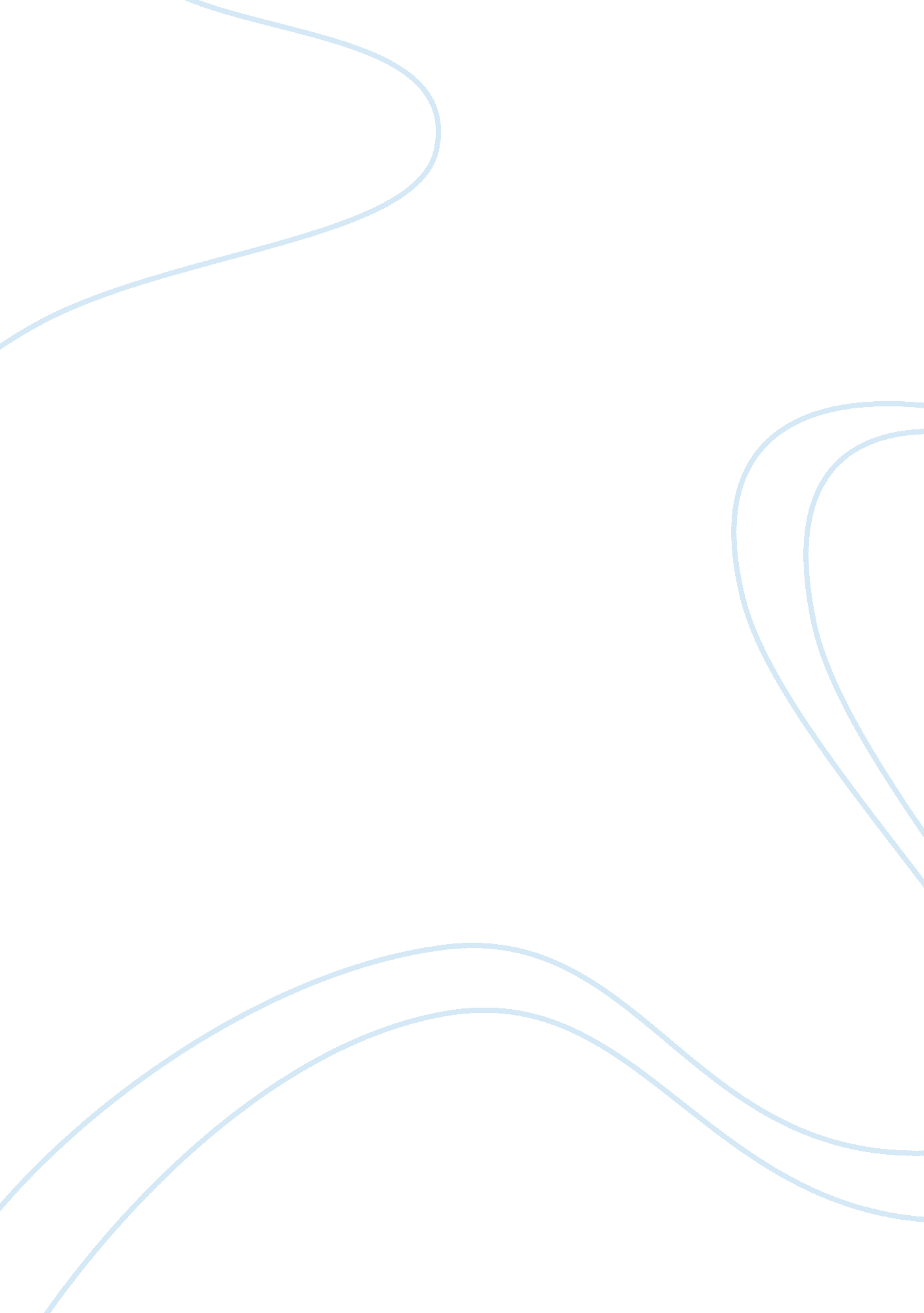 Toolbox by dovetail learning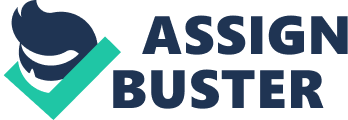 Breathing ToolI calm myself and check-in. Quiet/Safe Place ToolI remember my quiet/safe place. ONTOOLBOX BY DOVETAIL LEARNING SPECIFICALLY FOR YOUFOR ONLY$13. 90/PAGEOrder NowListening ToolI listen with my ears, eyes, and heart. Empathy ToolI care for others. I care for myself. Personal Space ToolI have a right to my space and so do you. Using Our Words ToolI use the " right" words in the " right" way. Garbage Can ToolI let the little things go. Taking Time ToolI take time-in and time-away. Please & Thank You ToolI treat others with kindness and appreciation. Apology & Forgiveness ToolI admit my mistakes and work to forgive yours. Patience ToolI am strong enough to wait. Courage ToolI have the courage to do the " right" thing. 